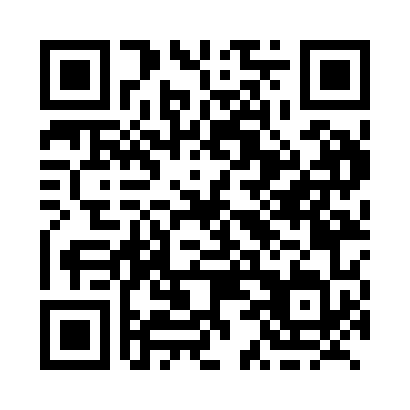 Prayer times for Casault, Quebec, CanadaWed 1 May 2024 - Fri 31 May 2024High Latitude Method: Angle Based RulePrayer Calculation Method: Islamic Society of North AmericaAsar Calculation Method: HanafiPrayer times provided by https://www.salahtimes.comDateDayFajrSunriseDhuhrAsrMaghribIsha1Wed3:475:2612:405:427:549:342Thu3:445:2512:405:437:559:363Fri3:425:2312:395:447:569:384Sat3:405:2212:395:457:589:405Sun3:385:2012:395:457:599:426Mon3:365:1912:395:468:009:447Tue3:345:1712:395:478:029:468Wed3:325:1612:395:488:039:489Thu3:305:1412:395:498:049:5010Fri3:275:1312:395:498:069:5211Sat3:255:1212:395:508:079:5412Sun3:235:1012:395:518:089:5613Mon3:215:0912:395:528:099:5814Tue3:195:0812:395:528:1110:0015Wed3:185:0712:395:538:1210:0216Thu3:165:0612:395:548:1310:0417Fri3:145:0412:395:548:1410:0518Sat3:125:0312:395:558:1610:0719Sun3:105:0212:395:568:1710:0920Mon3:085:0112:395:578:1810:1121Tue3:065:0012:395:578:1910:1322Wed3:054:5912:395:588:2010:1523Thu3:034:5812:395:598:2110:1724Fri3:014:5712:405:598:2210:1925Sat3:004:5612:406:008:2310:2026Sun2:584:5612:406:008:2410:2227Mon2:574:5512:406:018:2510:2428Tue2:554:5412:406:028:2610:2629Wed2:544:5312:406:028:2710:2730Thu2:524:5312:406:038:2810:2931Fri2:514:5212:406:038:2910:31